Муниципальное автономное общеобразовательное учреждение«Средняя общеобразовательная школа № 120» г.ПермиПрограмма краткосрочного курсадля учащихся 5-6 классов«Оригами»Разработала:                                                                                       учитель математики МАОУ «СОШ №120»                                                                                    Юркова Ольга Валерьевна Пермь, 2013               Краткая аннотацияВ разных странах ответ на вопрос « что такое оригами?»- свой.В Японии, оригами-часть культуры, традиции, истории, философии жизни.В Англии оригами-вид клубной деятельности. Англичане собираются пообщаться и заодно продемонстрировать свою новую работу или научиться складывать чужую. Чисто английский индивидуализм.В Голландии оригами - прикладное искусство, украшение интерьера.В Америке- то же, что и в Англии, но оригамисты США - большая дружная команда. Сами фигурки - повод для общения.В России интерес к оригами начал проявляться в начале 90-х годов. В Москве и       Санкт-Петербурге были созданы центры оригами. В 1995 году С. и Е. Афонькиными был издан первый учебник по оригами для начальной школы, который был одобрен МО РФ. Он многократно переиздавался. Во многих школах оригами ввели в программы как отдельный предмет или факультатив. Стали проводиться олимпиады, выставки, конференции по оригами. В 1996 году начал выходить журнал «Оригами. Искусство складывания из бумаги», который стал связывающим звеном между отечественными и зарубежными оригамистами. Стали появляться первые отечественные книги по оригами. Приемы и принципы складывания, в первую очередь, осваивали педагоги, использовали их в работе с детьми. В том же 1996 году в Петербурге прошла 1-я Всероссийская конференция «Оригами и педагогика», материалы которой были изданы отдельным сборником.Из материалов 2-й Всероссийской конференции «Оригами и педагогика»:«…Способность манипулировать руками в эволюции человечества послужила одной из отправных точек в развитии интеллектуальных способностей. Проекция кистей рук широко представлена в двигательной и сенсорной зонах коры головного мозга, и намного больше, например, проекции спины или ног, (а площадь проекции пропорциональна сложности управления соответствующими мышцами). Известно также, что правая половина нашего тела управляется левым полушарием головного мозга, а левая половина – правым полушарием. Оригами – это вид деятельности, в котором задействованы одновременно обе руки. В этом плане оригами представляется очень выигрышным занятием, способствующим повышению активности и левого, и правого полушария головного мозга. Т.о. активная работа рук, наряду с работой интеллекта создает очень интересные условия для развития психических способностей человека. Пластичность детского мозга и минимальное доминирование одного полушария над другим в детстве является очень благоприятной почвой для развития обеих половин мозга и для выработки стратегии взаимодействия полушарий», - отметили в своем докладе Е.Р. и Ю.В.Шумаковы, психологи из г.Ростов-на-Дону.               Пояснительная запискаПрограмма краткосрочного курса предназначена для учащихся 5-6 классов, рассчитана на 8 часов.Цель курса:Занятия оригами направлены на всестороннее интеллектуальное и эстетическое развитие младших школьников, и повышение эффективности их обучения в средней школе.Формирование УУД:Познавательные:Знакомство детей с  базовыми формами оригами. Формирование умения следовать устным инструкциям, читать и 
зарисовывать схемы изделий. Обучение различным приемам работы с бумагой. Развитие внимания, памяти, логического и абстрактного мышления, 
пространственного воображения. Развитие мелкой моторики рук и глазомера. Регулятивные:Формирование умения создавать изделия оригами, пользуясь инструкционными картами и схемами.Личностные:Воспитание интереса к искусству оригами. Развитие художественного вкуса, творческих способностей и фантазии детей.Коммуникативные:Расширение коммуникативных способностей детей. Формирование культуры труда  Совершенствование трудовых навыков.Виды деятельности на занятиях: лекция учителя, беседа, практикум, консультация, работа с компьютером.Результаты УУД:будут знать три  основные  базовые формы оригами.научатся следовать устным инструкциям, читать и зарисовывать схемы изделий; создавать изделия оригами, пользуясь инструкционными картами и 
схемами.будут создавать композиции с изделиями, выполненными в технике оригами. разовьют внимание, память, мышление, пространственное воображение; 
мелкую моторику рук и глазомер; художественный вкус, творческие способности и фантазию.познакомятся с искусством оригами. овладеют навыками культуры труда.улучшат свои коммуникативные способности и приобретут навыки работы в коллективе. Учебно-тематический план:Базовая форма «Треугольник» (Приложение 1)Парус и рыбкаБабочкаТюльпан ЛягушкаСтаканЗвезда сборная Лиса Зайчик     Базовая форма «Двойной треугольник» (Приложение 2)Рыбка Ракета (3 вида) Бабочка Цветы Зайчик Прыгающая лягушкаЛетучая мышьБазовая форма «Двойной квадрат» (Приложение 3)ТюльпанКувшинка Краб Кузнечик Ваза Лилия ПавлинЖуравликПримеры выставочных работ (Приложение 4)Букет цветовЗвери на полянкеКосмосНа болотеПриложение 1. Базовая форма «Треугольник»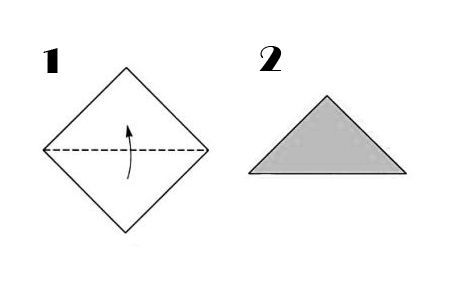 Приложение 2. Базовая форма «Двойной треугольник»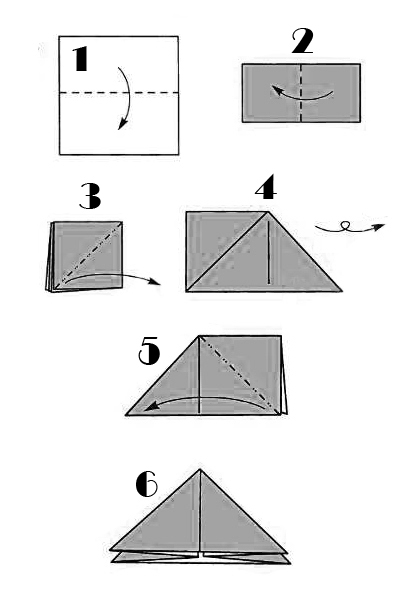 Приложение 3. Базовая форма «Двойной квадрат»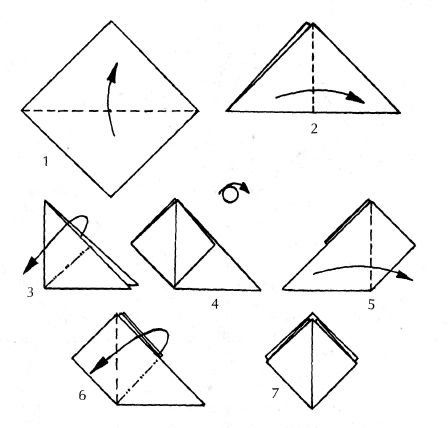 Приложение 4. Примеры выставочных работ
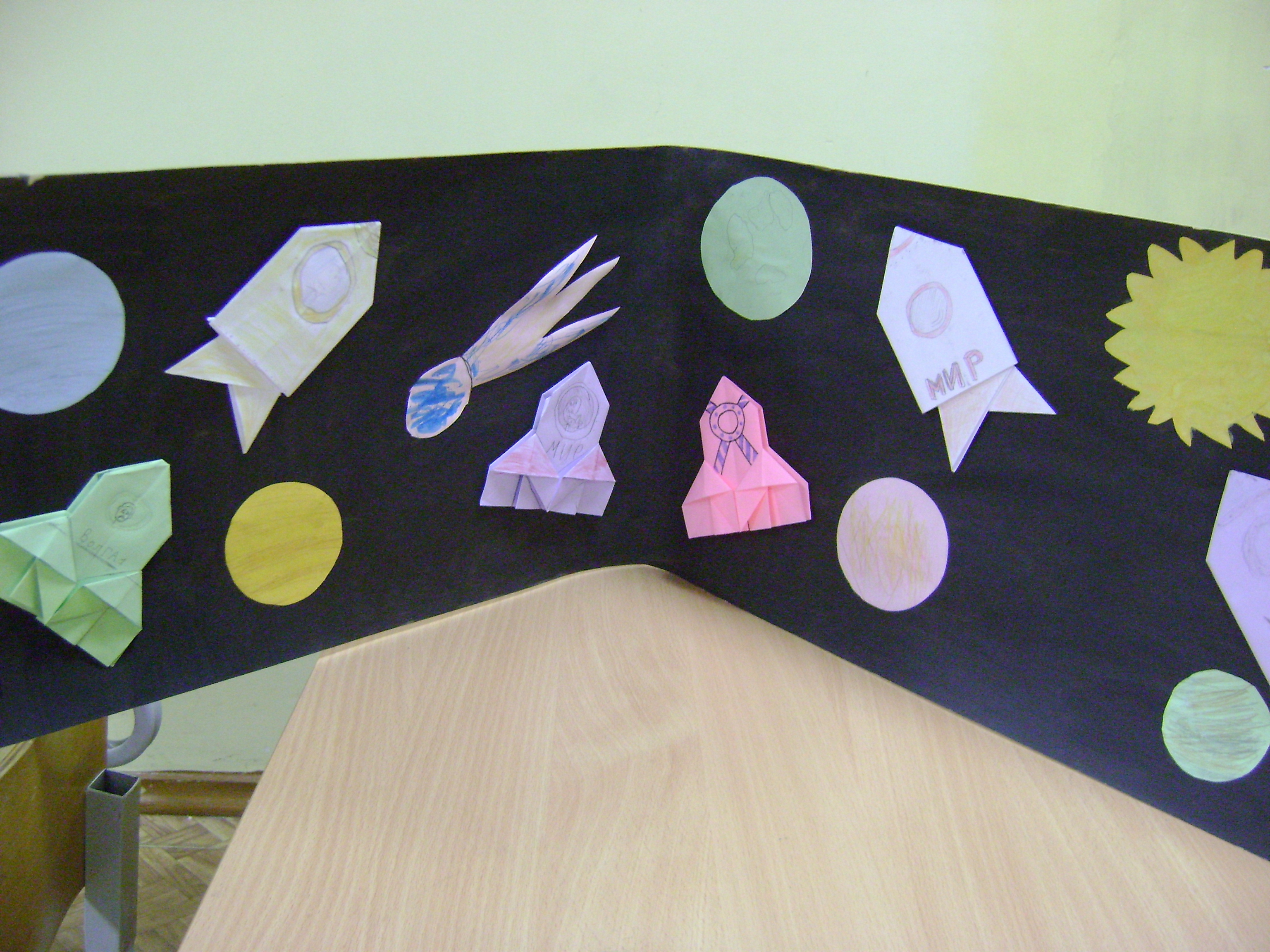 Наименование разделаВсего часовВ том числе теорияВ том числе практикумФорма контроляВводное занятие. Беседа по охране труда.История развития оригами. Условные обозначения11Базовая форма  «Треугольник»211Базовая форма «Двойной треугольник»211Базовая форма «Двойной квадрат»211Итоговое занятие. Оформление выставочных работ11Оформление работыИтого844